В соответствии с решением Совета муниципального района «Княжпогостский» от 26.09.2017 № 204 «Об определении уполномоченных органов в сфере закупок товаров, работ, услуг для обеспечения муниципальных нужд муниципального района «Княжпогостский»ПРИКАЗЫВАЮУтвердить Типовую форму Соглашения о присоединении к Регламенту Уполномоченного органа на определение поставщика (подрядчика, исполнителя) для муниципальных нужд. Действие данного приказа распространяется на правоотношения с 01 января 2018 г. Контроль за действием настоящего приказа возложить на заведующего сектором закупок для муниципальных нужд Р. С. Чабанюка. Типовая формаСОГЛАШЕНИЕ О ПРИСОЕДИНЕНИИ К РЕГЛАМЕНТУ УПОЛНОМОЧЕННОГО ОРГАНА НА ОПРЕДЕЛЕНИЕ ПОСТАВЩИКА (ПОДРЯДЧИКА, ИСПОЛНИТЕЛЯ) ДЛЯ МУНИЦИПАЛЬНЫХ НУЖДФинансовое управление администрации муниципального района «Княжпогостский», в лице начальника Хлюпиной Натальи Анатольевны, действующего на основании Положения, именуемое в дальнейшем «Уполномоченный орган», с одной стороны, и ___, в лице ___, действующего на основании ___, именуемое в дальнейшем «Заказчик», с другой стороны, вместе именуемые «Стороны», заключили настоящее соглашение (далее – Соглашение) о нижеследующемПРЕДМЕТ СОГЛАШЕНИЯПредметом Соглашения является присоединение Заказчика на основании статьи 428 Гражданского кодекса Российской Федерации к Регламенту Уполномоченного органа на определение поставщика (подрядчика, исполнителя) для муниципальных нужд (далее – Регламент), утвержденному приказом Финансового управления администрации муниципального района «Княжпогостский» от 12.01.2018 № 5. ПРАВА, ОБЯЗАННОСТИ И ОТВЕТСТВЕННОСТЬ СТОРОНПрава, обязанности и ответственность Сторон определяются Регламентом, решением Совета муниципального района «Княжпогостский» от 26.09.2017 № 204 «Об определении уполномоченных органов в сфере закупок товаров, работ, услуг для обеспечения муниципальных нужд муниципального района «Княжпогостский», а также действующим законодательством Российской Федерации. ДЕЙСТВИЕ СОГЛАШЕНИЯНастоящее Соглашение вступает в силу с даты его подписания Сторонами и действует до его расторжения по основаниям, предусмотренным действующим законодательством Российской Федерации. АДРЕСА И РЕКВИЗИТЫ СТОРОН«КНЯЖПОГОСТ» МУНИЦИПАЛЬНÖЙ РАЙОНСА АДМИНИСТРАЦИЯЛÖН СЬÖМ ОВМÖСÖН ВЕСЬКÖДЛАНİН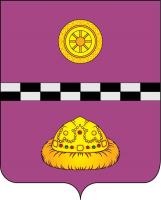 финансовое управление администрации муниципального района «Княжпогостский»П Р И К А ЗП Р И К А Зот «12» января 2018 г.№ 7г. Емваг. ЕмваОб утверждении Типовой формы Соглашения о присоединении к Регламенту Уполномоченного органа на определение поставщика (подрядчика, исполнителя) для муниципальных нуждНачальник Финансового управленияН. А. ХлюпинаПриложение к приказу Финансового управления администрации муниципального района «Княжпогостский» от 12.01.2018 г. № 7г. Емва«___» _______ 20__ г.УПОЛНОМОЧЕННЫЙ ОРГАНУПОЛНОМОЧЕННЫЙ ОРГАНЗАКАЗЧИКЗАКАЗЧИКФинансовое управление администрации муниципального района «Княжпогостский»Финансовое управление администрации муниципального района «Княжпогостский»Юридический адрес: 169200, Республика Коми, г. Емва, ул. Дзержинского, 81Юридический адрес: 169200, Республика Коми, г. Емва, ул. Дзержинского, 81Юридический адрес: Юридический адрес: Почтовый адрес: 169200, Республика Коми, г. Емва, ул. Дзержинского, 81Почтовый адрес: 169200, Республика Коми, г. Емва, ул. Дзержинского, 81Почтовый адрес: Почтовый адрес: ИНН / КПП: 1117006091 / 111701001ИНН / КПП: 1117006091 / 111701001ИНН / КПП: ИНН / КПП: ОГРН: 1091121000805ОГРН: 1091121000805ОГРН: ОГРН: Н. А. Хлюпина